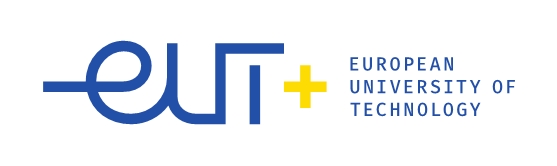 Proposal for a Publication with theEUT+ Academic PressThe EUT+ Academic Press is an open access online press free to read and free to publish with. All content is made available on the internet under a Digital Commons License normally a Creative Commons Attribution Non-Commercial Share Alike 4.0 International Licence. Please note that this proposal form must be submitted to your home university and your publication must be sanctioned by your home university before publication in the Academic Press. The completion and submission of this form will help to facilitate the evaluation of your proposal for a publication with the EUT+ Academic Press. Please note that your publication must be ratified by your home university before publication with the EUT+ Academic Press.Please complete all fields in this form.Proposed titleAuthor(s)/Editor(s) name(s) and affiliation(s) (please copy and paste the following table for each of the manuscript authors / editors).OverviewConsentIndicative Flowchart of process for publishing with the EUT+ Academic PressTitle: Please think carefully about your proposed publication title. As an author in the digital age, it is important to ensure that your title is clear and descriptive and uses key words and expressions that will attract potential readers searching online. Title: Please think carefully about your proposed publication title. As an author in the digital age, it is important to ensure that your title is clear and descriptive and uses key words and expressions that will attract potential readers searching online. TitleSubtitle (if any)Subject areaRelevant KeywordsNameAffiliationAddress to be used for correspondence:Brief Biography(c.200 words)Recent Publications / Editorial ExperienceNameAffiliationAddress to be used for correspondence:Brief Biography(c.200 words)Recent Publications / Editorial ExperienceEUT+ Collaboration: Indicate if this is a collaborative work with partner universities in the EUT + Alliance and name the institutions involved.About the publication (200-300 words): Please describe the subject area, aims and scope of the publication, key features, and the reasons for writing it; what it distinctive about the content, methodology and argument and explain what is the nature of its contribution to scholarship (This is your main opportunity to persuade us to consider your publication, so please be clear about what is unique/interesting/innovative about your manuscript).Format of the work: Please note if this is an academic article, book, textbook, conference paper, conference proceedings, working paper etc.Summary (500 words max): Please provide a statement of what your publication is about, a brief description of the contents, and a sentence or two saying who it is for (This is the type of summary one would typically find on the back cover of a book).Contents: for each proposed chapter / section please provide a title, a brief synopsis and various heading levels (including where appropriate, learning objectives and questions) Edited Volume: If an edited volume please list suggested contributing authors and their affiliations If this is an edited collection please describe its unifying theme(s) and explain how the collection is cohesive.Justification: Please state why you think this manuscript should be published. In doing this, please reflect on other similar titles, and why your publication is different / better. Originality: Does this manuscript contain any previously published work. If so, indicate roughly how much, when and by whom was it published. You are fully responsible for clearing permission for re-publication of this work.Supplementary Material: Please give details of any slides, videos, audio material, data sets, or other materials that you plan to include with your publication.Readership: Please provide an assessment of the intended readership. i.e. what level is the publication pitched at (e.g. apprentices, undergraduate students, postgraduates, researchers, professional organisations/societies etc.).Specifications: How long (in words) is your manuscript likely to be?Visuals: How many drawings / photographs / charts / figures do you plan to include. Are all of these original? You are fully responsible for clearing permission for re-publication of any visual content. Status: When do you estimate that you will be able to deliver the final manuscript?Consent: If this is a multi-authored work, please confirm that you have the consent of your co-authors to publish with the EUT+ Academic Press.Copyright: Please confirm that you will not be including any third-party material which is under copyright? This applies not only to text, but also to tables, figures, images etc. If you do plan to include such material, you are personally responsible to clear permission for the use of this material.Guidelines: Please confirm that in the event of this proposal being sanctioned by your University you will sign a non-exclusive agreement with the EUT+ Academic Press, you will follow the Author Guidelines and you will present the final manuscript to the Academic Press ready for final review and in a format that is suitable for immediate publication.Open Access Data: Where appropriate, are you prepared to provide the underlying data (or a link to data) which accompanies your manuscript?Integrity: Please confirm that your proposal is not currently under review with another publisher. If it is with another publisher, it is extremely important that we are informed before we proceed with considering your title. Signed (main Author)Date